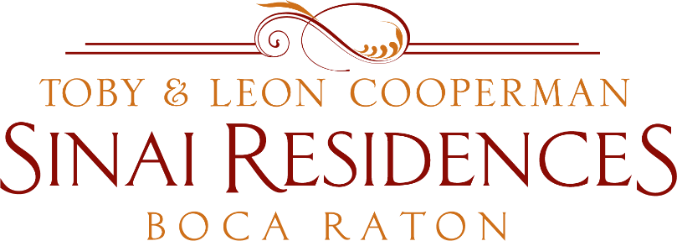 IL Live Broadcast MinutesSeptember 21, 2020COVID-19 Community Update: 1 positive employee case in the Community!We hope you enjoyed the Town Hall meeting last Thursday. If we missed any information or have any feedback please let us know.Update on Outpatient Therapy: there are numerous benefits to Occupational, Physical and Speech Therapy. It could give a boast that you need. If you feel that you are not moving quickly or may feel down we encourage you to reach out and inquire about OT. Please reach out to Nicole Forbes-Maximin at 561-609-4140.Community Visits are every Sunday and Wednesday from 10am – 2pm. Reservations are not needed. We had a total of 21 visitors yesterday. Masks are required indoors at all times. Keep social distancing at all times. Ask your visitors to keep a mask on at all times. Masks are strongly encouraged outside as well.South Garage fob issue was resolved on Friday. Thank you for brining that to our attention. On the Southeast door, we are working on adding an extension cord to have the thermometer working. Fobs should be working properly. Please call the Concierge Desk if you have any trouble with your fob.Pool reopens tomorrow! Looking forward to reopening the Fitness Center as well on October 5th.Food Pantry Pick-Up is this Friday, September 25th from 1:30pm - 2:30pm.A reminder to have your flu shots. It is administered by Glades Medical Group in the Art Room during scheduled times. Please refer to the schedule distributed or call the Concierge Desk at 561-609-4020. Appointments are encouraged. Welcome new employee Miguel Moronta, Director of Resident Services! Miguel will oversee Transportation, Valet and be a liaison to Security.